Max MustermannMusterstraße 12312345 Musterstadtmax@mustermann.de0171 23456789Reisebus GmbH Name NachnameStraße 12312345 MusterstadtMusterstadt, 13.06.2022 Bewerbung für die Ausbildung zum BerufskraftfahrerKennnummer 123456Sehr geehrte Damen und Herren,schon als Kind war ich fasziniert von großen Fahrzeugen wie Lastkraftwagen und Bussen. Unbedingt wollte ich einmal hinter dem Steuer eines solchen Fahrzeugs sitzen. Da ich einen beruflichen Schwerpunkt auf den Personenverkehr anstrebe, hat Ihre Stellenanzeige sofort mein Interesse geweckt und ich möchte mich mit meinen Bewerbungsunterlagen als idealen Kandidaten vorstellen.Im Rahmen eines Praktikums bei der Beispiel GmbH konnte ich bereits erste Einblicke in den täglichen Ablauf des Personentransports im Nahverkehr erlangen. Sowohl technische Prozesse wie Sicherheitskontrollen oder anfallende Reparaturen an den Fahrzeugen durfte ich mit Begeisterung begleiten. Meinen Führerschein der Klasse B besitze ich seit meinem 17. Lebensjahr und habe seitdem viel Fahrpraxis gewonnen. Dabei hat sich mein Wunsch, Berufskraftwagenfahrer zu werden, bestärkt.Ich zeichne mich besonders durch meine offene, freundliche Art aus, die im Umgang mit Fahrgästen essenziell ist. Außerdem verfüge ich über ein starkes Verantwortungsbewusstsein und bin während meiner Arbeit stets hoch konzentriert und gewissenhaft. Darüber hinaus zählen Hilfsbereitschaft und Stressresistenz zu meinen Stärken. 
Ich blicke dem Ausbildungsbeginn am 01.09.2020 hoch motiviert entgegen und freue mich auf eine Einladung zu einem persönlichen Gespräch.Mit freundlichen Grüßen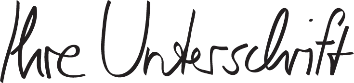 Max Mustermann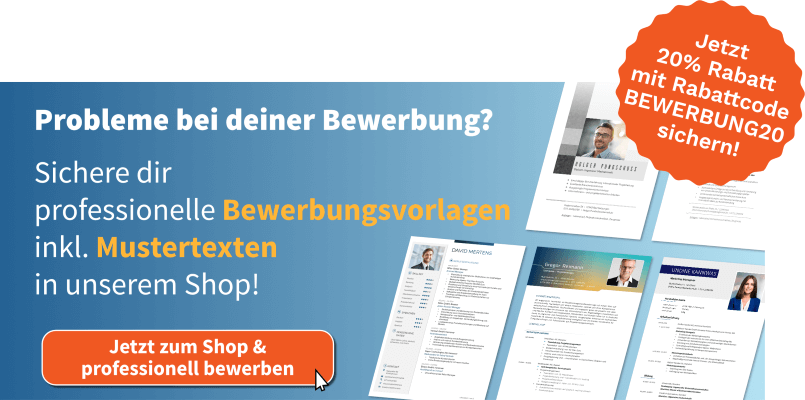 shop.bewerbung.net